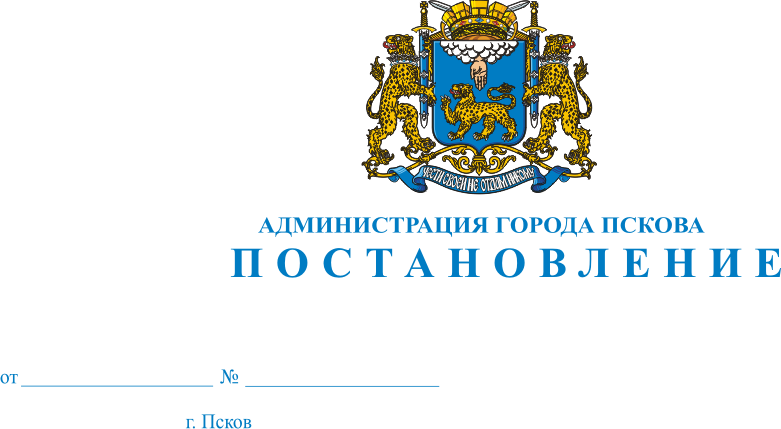 О внесении изменений в документацию по планировке территории микрорайона в границах ул. Техническая, ул. А. Алехина, ул. Л. Поземского                  и границы муниципального образования «Город Псков»В целях обеспечения устойчивого развития территорий, обеспечения прав и законных интересов физических и юридических лиц, совершенствования правового регулирования в сфере градостроительных и земельных отношений, в соответствии со статьями 41, 42, 43, 45, 46 Градостроительного кодекса Российской Федерации, постановлением Администрации города Пскова 09.02.2023 № 170 «О принятии решения о подготовке проекта внесения изменений в документацию по планировке территории микрорайона                            в границах ул. Техническая, ул. А. Алехина, ул. Л. Поземского и граница муниципального образования «Город Псков»», руководствуясь статьями 28                  и 32 Устава муниципального образования «Город Псков», Администрация города ПсковаПОСТАНОВЛЯЕТ:	1. Внести изменения в проект планировки микрорайона в границах                  ул. Техническая, ул. А. Алехина, ул. Л. Поземского и границы муниципального образования «Город Псков», утверждённый постановлением Администрации города Пскова от 16.12.2015 № 2660 согласно приложению    № 1  к настоящему постановлению.	2. Внести изменения в проект межевания микрорайона в границах                       ул. Техническая, ул. А. Алехина, ул. Л. Поземского и границы муниципального образования «Город Псков», утверждённый постановлением Администрации города Пскова от 30.11.2017 № 2412 согласно приложению    № 2  к настоящему постановлению.3. Управлению по градостроительной деятельности Администрации города (Саенко А.К.) внести соответствующие изменения в информационной системе обеспечения градостроительной деятельности муниципального образования «Город Псков».4. Опубликовать настоящее постановление в газете «Псковские Новости» и разместить на официальном сайте муниципального образования «Город Псков» в сети Интернет.5. Настоящее постановление вступает в силу со дня его официального опубликования.6. Контроль за исполнением настоящего постановления возложить               на первого заместителя Главы Администрации города Пскова Иванову И.В.Глава города Пскова                                                                                 Б.А. Елкин                                                                             